Sinclair, TV Stations Announce FCC Auction TotalsSinclair Broadcast Group has announced that its proceeds from the Federal Communication Commission's broadcast spectrum auction are expected to be $313 million. In other post-auction news, the University of South Florida has announced that it sold its license for WUSF for $18.7 million, while Pittsburgh's WQED sold its frequency for $9.9 million.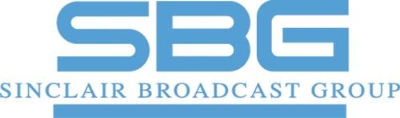 TV Technology 2/9/17http://www.tvtechnology.com/business/0011/sinclair-takes-313-in-auction-proceeds/280307